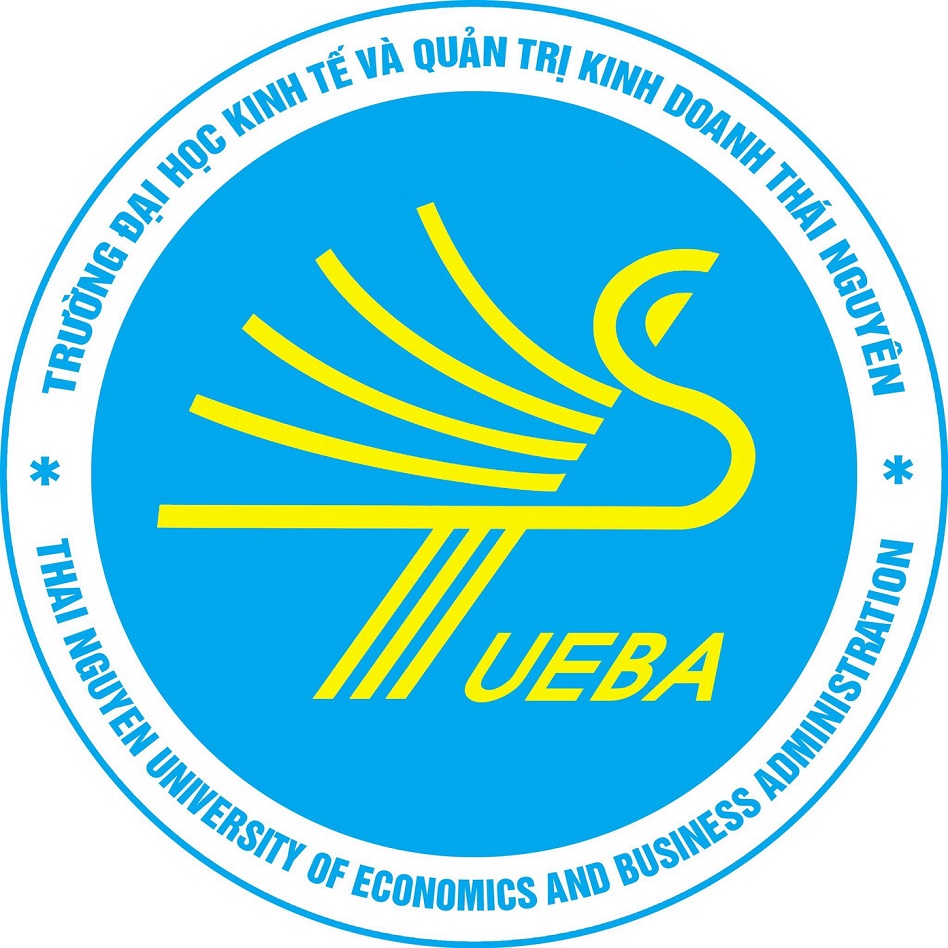 ĐỀ CƯƠNG CHI TIẾT HỌC PHẦN1. Tên học phần: Phân tích hoạt động kinh doanh; 		Mã học phần: BAN3312. Tên Tiếng Anh: Business analysis;  		3. Số tín chỉ: 3a	Tín chỉ (2/1/6) (2 tín chỉ lý thuyết, 1 tín chỉ thực hành/thảo luận, 6 tín chỉ tự học)			4. Điều kiện tham gia học tập học phầnMôn học tiên quyết:....................................................................................Môn học trước : ……………..……………………………………………	Khác: ……………………………………………………………………..5. Các giảng viên phụ trách học phần6. Mô tả học phần Học phần Phân tích hoạt động kinh doanh thuộc thuộc khối kiến thức ngành QTKD, là học phần bắt buộc đối với sinh viên ngành quản trị kinh doanh, phân tích tài chính nhằm giới thiệu cho sinh viên hiểu, vận dụng, phân tích ảnh hưởng của các nhân tố (nguyên nhân) tới các chỉ tiêu đánh giá kết quả hoạt động sản xuất kinh doanh. Ngoài ra, học phần này cũng cung cấp khả năng vận dụng kiến thức đã học để giải quyết vấn đề: Phân tích các nguyên nhân chủ yếu ảnh hưởng tới chuẩn bị các yếu tố sản xuất; tiết kiệm chi phí, hạ giá thành sản phẩm; biện pháp nâng cao hiệu quả sử dụng các nguồn lực trong doanh nghiệp.7. Mục tiêu học phần 8. Chuẩn đầu ra của học phần (chương 1-6)CĐR học phần gắn với CĐR CTĐT môn học thuộc hiến thức ngành hay kiến thức chuyên ngành (1.4; 1.5)9. Nhiệm vụ của sinh viên 9.1. Phần lý thuyết, bài tập, thảo luận- Dự lớp  80 % tổng số thời lượng của học phần.- Chuẩn bị nội dung thảo luận.  -  Hoàn thành các bài tập được giao.  - Nghiên cứu tài liệu học tập.9.2. Phần thực hành, tiểu luận (nếu có)- Hoàn thành các bài thực hành của học phần.- Hoàn thành các bài tiểu luận theo yêu cầu.9.3. Phần khác (nếu có): 10. Tài liệu học tập 10.1 Sách, giáo trình chính1. Đồng Văn Đạt, Võ Thy Trang, Giáo trình phân tích hoạt động kinh doanh, NXB Khoa học kỹ thuật, 2010.10.2. Tài liệu tham khảo1. Nguyễn Văn Công, Giáo trình Phân tích Kinh doanh, Nhà xuất bản Đại học Kinh tế Quốc dân, 2009.2. Ngô Thế Chi, Nguyễn Trọng Cơ , Giáo trình Phân tích Tài chính Doanh nghiệp, Nhà xuất bản Tài chính, 2009.3. Nguyễn Thị Mỵ, Phan Đức Dũng , Phân tích hoạt động kinh doanh – Lý thuyết, bài tập và bài giải,  Nhà xuất bản thống kê, 2006.4. Nguyễn Năng Phúc,  Phân tích kinh doanh – Lý thuyết và thực hành (Tái bản lần thứ nhất ), Nhà xuất bản Tài chính, 2009.5. Vũ Công Ty, Bùi Văn Vần, Giáo trình Tài chính Doanh nghiệp, Nhà xuất bản Tài chính, 2008.6. Phạm Thị Gái, Giáo trình Phân tích hoạt động Kinh doanh, Nhà xuất bản Thống kê, 2004.7.Erich A.Helfert, Techniques of Financial Analysis: a modern approach (ninth edition),  Irwin, 1997.8. Richard A. Brealey, Stewart C. Myers, Alan J. Marcus, Fundamentals of Corporate financial (second edition), The McGraw – Hill, 1999.11. Nội dụng giảng dạy chi tiết12. Đánh giá kết quả học tập12.1. Thang điểm: 10Điểm học phần: (f) = 0,3 x ((a+b)/2) + 0,2 x (c+d) + 0,5 x e12.2. Đánh giá quá trình: - Kiểm tra thường xuyên + chuyên cần: 30% Điểm đánh giá bộ phận chấm theo thang điểm 10 với trọng số như sau:Thảo luận, bài tập, chuyên cần: (a)Kiểm tra: (b =(b1 + b2 + b3 )/3)- Điểm giữa kỳ: 20%Bài tập lớn (điểm tối đa bằng 2, tính vào điểm giữa học phần): (c)Kiểm tra giữa học phần (điểm tối đa bằng 8): (d)Lưu ý: Điểm giữa học phần được tính bằng điểm bài tập lớn cộng điểm kiểm tra giữa học phần (c + d), thang điểm 10.	12.3. Thi kết thúc học phần: 50% - Điểm thi kết thúc học phần (e): 50%- Hình thức thi: Trắc nghiệm trên giấy12.4. Kế hoạch kiểm tra, đánh giá:12.5. Bảng đối chiếu các chuẩn đầu ra học phần được đánh giá*Ghi chú: đối với mỗi nội dung đánh giá, cần lựa chọn một trong các hình thức, phương pháp đánh giá, theo gợi ý sau:- Hình thức đánh giá: tự luận; bài tập, thảo luận nhóm, bài tập lớn, tiểu luận,… - Phương pháp đánh giá: Kiểm tra viết, KT trắc nghiệm, thuyết trình nhóm, bài tập nhỏ trên lớp, báo cáo tiểu luận,...13. Các yêu cầu đối với người họcĐạo đức nghiên cứu khoa học: Các bài tập ở nhà và bài tập nhóm phải được thực hiện từ chính bản thân sinh viên. Nếu bị phát hiện có sao chép thì xử lý các sinh viên có liên quan bằng hình thức đánh giá 0 (không) điểm quá trình và cuối kỳ.14. Ngày phê duyệt lần đầu15. Cấp phê duyệt:16. Tiến trình cập nhật ĐCCTTRƯỜNG ĐẠI HỌC KINH TẾ &QTKDKHOA: QUẢN TRỊ KINH DOANHBộ môn phụ trách: Phân tích kinh doanh	STTHọc hàm, học vị, họ tênSố điện thoạiEmailGhi chú1TS Phạm Thị Thanh Mai0912804979maiptt.tueba@gmail.com2GVC.ThS Đồng Văn Đạt0912580135dongvandat@gmail.com 3ThS Nguyễn Hải Khanh0962505677Haikhanh071084@gmail.com4ThS Chu Thị Kim Ngân0943693456Chuthikimngan2907@gmail.com 5ThS Trần Thị Kim Oanh0347397391kimoanh159qtkd@gmail.com6TS Nguyễn Thành Vũ0911568898Ntv.jlu@gmail.comMục tiêu(Goals)Mô tả(Goal description)Học phần này trang bị cho sinh viên:Chuẩn đầu raCTĐTTrình độ năng lựcG1Mục tiêu kiến thức: Phân loại và vận dụng được hệ thống các chỉ tiêu, phương pháp, quy trình để phân tích quá trình hoạt động sản xuất kinh doanh của doanh nghiệp. Vận dụng kiến thức của học phần phân tích hoạt động kinh doanh để chỉ ra mối quan hệ nguyên nhân ảnh hưởng tới kết quả hoạt động sản xuất kinh doanh của doanh nghiệp.1.1 CTĐT Quản trị Marketing và Thương mại Quốc tế 1.2. CTĐT Quản trị KD; Logistics và QLCCU; CTĐT Quản lý kinh tế; CTĐT Kinh doanh quốc tế;1.3 CTĐT Kinh doanh quốc tế;1.4. CTĐT Quản trị KD; Logistics và QLCCU; CTĐT Quản trị marketing;1.5. CTĐT Quản trị KD; CTĐT Quản lý kinh tế; CTĐT Quản trị marketing.2G2Mục tiêu kỹ năng: Kỹ năng cơ bản như kỹ năng làm việc nhóm, kỹ năng giao tiếp, kỹ năng phân tích và giải quyết vấn đề, kỹ năng ra quyết định, kỹ năng lãnh đạo, tư duy phản biện. Trang bị cho sinh viên của các chương trình đào tạo có kỹ năng cơ bản phân tích nguyên nhân ảnh hưởng tới kết quả hoạt động kinh doanh. khả năng tự học, và giải quyết vấn đề trong lĩnh vực quản trị kinh doanh nhằm đáp ứng yêu cầu trong tình hình kinh doanh hiện đại hiện nay.2.1 CTĐT Kinh doanh Quốc tế.2.2. CTĐT Quản trị KD; Logistics và QLCCU; CTĐT Quản lý kinh tế; CTĐT Quản trị Marketing; CTĐT thương mại quốc tế;2.3. Logistics và QLCCU; CTĐT Quản lý kinh tế; CTĐT Quản trị Marketing; CTĐT thương mại quốc tế; CTĐT Kinh doanh Quốc tế2.4. CTĐT Quản trị KD; Logistics và QLCCU; CTĐT Quản trị Marketing; CTĐT thương mại quốc tế; CTĐT Kinh doanh Quốc tế2.5 CTĐT Quản lý kinh tế; CTĐT Thương mại quốc tế2.6. CTĐT Quản trị KD; Logistics và QLCCU.3G3Mục tiêu năng lực tự chủ, tự chịu trách nhiệm: Khả năng làm việc độc lập và làm việc nhóm; Tích cực tham gia ý kiến trong các tiết học lý thuyết, thảo luận, chủ động; tự phát hiện vấn đề trong quá trình học tập; lên được kế hoạch hoàn thành bài chuẩn bị, bài tập đúng tiến độ,  độc lập, tự giác làm bài tập; có khả năng giải thích, chứng minh quan điểm, ý kiến cá nhân trong việc tham gia, tương tác với các sinh viên khác trong thảo luận nhóm.3.1 CTĐT Quản trị KD; CTĐT Logistics và QLCCU; CTĐT Quản lý kinh tế; CTĐT Quản trị marketing; CTĐT Thương mại quốc tế; CTĐT Kinh doanh quốc tế.3.2 CTĐT Quản trị KD; CTĐT Logistics và QLCCU. CTĐT Thương mại quốc tế; CTĐT Kinh doanh quốc tế3.3 CTĐT Quản trị KD; CTĐT Quản trị marketing; CTĐT Thương mại quốc tế; CTĐT Kinh doanh quốc tế.3.4 CTĐT Quản trị KD; CTĐT Logistics và QLCCU.2Chuẩn đầu ra HPChuẩn đầu ra HPMô tảSau khi học xong môn học này, người học có thể:Chuẩn đầu ra CTĐTTrình độ năng lựcG1G1.1Giải thích các khái niệm về phân tích, chỉ tiêu phân tích và nhân tố ảnh hưởng tới kết quả hoạt động kinh doanh của doanh nghiệp; vận dụng các phương pháp thường được sử dụng trong phân tích HĐKD đối với các chỉ tiêu phân tích.1.1 CTĐT Thương mại quốc tế.1.4. CTĐT Quản trị KD; Logistics và QLCCU.1.2  CTĐT Quản lý kinh tế; CTĐT Kinh doanh quốc tế1.5. CTĐT Quản trị marketing.2G1G1.2Phát hiện các yếu tố thuộc môi trường kinh doanh, kết quả hoạt động sản xuất; So sánh các bộ phận cấu thành chỉ tiêu tổng hợp phản ánh kết quả sản xuất; vận dụng chỉ tiêu phân tích tình hình hoàn thành kế hoạch sản xuất mặt hàng, ảnh hưởng của nhân tố cơ cấu sản phẩm tới kết quả sản xuất, ảnh hưởng của các nhân tố tới chất lượng sản phẩm.1.1 CTĐT Quản trị marketing. CTĐT Thương mại quốc tế.1.2. CTĐT Quản trị KD; Logistics và QLCCU; CTĐT Quản lý kinh tế.1.3. CTĐT Kinh doanh quốc tế. 1.4. CTĐT Quản trị KD; Logistics và QLCCU; CTĐT Quản trị marketing.1.5. CTĐT Quản trị marketing.3G1G1.3Vận dụng các kiến thức của ngành và chuyên ngành. Phân loại các yếu tố sản xuất, tình hình sử dụng các yếu tố sản xuất trong hoạt động kinh doanh, phối hợp có hiệu quả các nguồn lực của các cơ sở kinh doanh.1.1 CTĐT Quản trị marketing.1.2  CTĐT Quản lý kinh tế; CTĐT Quản trị marketing1.3. CTĐT Kinh doanh quốc tế. 1.4. CTĐT Quản trị KD; Logistics và QLCCU.2; 3G1.4Phân loại các chi phí sản xuất, chỉ ra nguyên nhân ảnh hưởng tới biến động của giá thành; vận dụng phương pháp phân tích các nguyên nhân ảnh hưởng tới biến động giá thành, tới chi phí trên 1000 đồng giá trị sản lượng hàng hóa.1.1. CTĐT Quản trị marketing; CTĐT Thương mại quốc tế.1.2  CTĐT Quản lý kinh tế.1.3. CTĐT Kinh doanh quốc tế.1.4. CTĐT CTĐT Quản trị KD; Logistics và QLCCU. CTĐT Quản trị marketing.1.5. CTĐT Quản trị marketing.2; 3G1.5Giải thích nguyên nhân ảnh hưởng tới kết quả tiêu thụ, lợi nhuận của doanh nghiệp, vận dụng  phương pháp phù hợp phân tích tình hình biến động của lợi nhuận doanh nghiệp1.1 CTĐT Quản trị marketing;  CTĐT Thương mại quốc tế.1.2  CTĐT Quản lý kinh tế; CTĐT Thương mại quốc tế.1.3. CTĐT Kinh doanh quốc tế.1.4. CTĐT CTĐT Quản trị KD; Logistics và QLCCU; CTĐT Quản trị marketing.1.5. CTĐT Quản trị marketing.2; 3G1.6So sánh các nhóm chỉ tiêu tình hình tài chính của doanh nghiệp với các chỉ báo thường gặp, từ đó có thể chỉ ra các khả năng tích cực, những dấu hiệu cảnh báo tình hình tài chính của doanh nghiệp1.1.CTĐT Thương mại quốc tế; CTĐT Quản trị marketing.1.2 CTĐT Quản lý kinh tế; CTĐT Quản trị marketing1.3. CTĐT Kinh doanh quốc tế.1.4. CTĐT CTĐT Quản trị KD; Logistics và QLCCU.1.5  CTĐT Quản lý kinh tế.2; 3G2G2.1Các kỹ năng cần thiết để có thể giải quyết các vấn đề phức tạp trong kinh doanh như: Giao tiếp, ứng xử; Kỹ năng thuyết trình; Kỹ năng làm việc nhóm; Kỹ năng tự học và sáng tạo; Kỹ năng quản lý thời gian, làm việc có kế hoạch và khoa học.2.2. CTĐT Quản trị KD; Logistics và QLCCU; CTĐT Quản lý kinh tế; CTĐT Quản trị marketing; CTĐT Thương mại quốc tế.2.3. CTĐT Logistics và QLCCU.2.4. CTĐT Quản trị KD; Logistics và QLCCU; CTĐT Quản trị marketing; CTĐT Kinh doanh quốc tế.2G2G2.2Kỹ năng phân tích, tổng hợp, đánh giá dữ liệu và đánh giá hiệu quả các hoạt động kinh doanh; Kỹ năng tạo lập quan hệ, giao tiếp.2.1 CTĐT Kinh doanh quốc tế.2.2 CTĐT Logistics và QLCCU; 2.3 CTĐT Logistics và QLCCU; CTĐT Quản lý kinh tế; CTĐT Quản trị marketing2.4 CTĐT Quản trị kinh doanh; CTĐT Kinh doanh quốc tế.2.5. CTĐT Thương mại quốc tế.2G2G2.3Các kỹ năng hành chính văn phòng như: Soạn thảo các văn bản và hồ sơ giao dịch cơ bản trong kinh doanh; Kỹ năng sử dụng thành thạo các trang thiết bị văn phòng và phương tiện hỗ trợ trong các cơ sở kinh doanh.2.5. CTĐT Quản lý kinh tế.2.6. CTĐT Quản trị  KD và QLCCU.2G3G3.1Có khả năng làm việc độc lập hoặc theo nhóm trong hoạt động sản xuất kinh doanh3.1. CTĐT Quản trị KD; Logistics và QLCCU; CTĐT Quản lý kinh tế; CTĐT Quản trị marketing; CTĐT Kinh doanh quốc tế; CTĐT Thương mại quốc tế.3.2. CTĐT Quản trị marketing; CTĐT Kinh doanh quốc tế; CTĐT Thương mại quốc tế.2G3G3.2Có khả năng lập kế hoạch, phân công và thực hiện công việc theo nhóm một cách hiệu quả trong các hoạt động sản xuất kinh doanh3.2.  CTĐT Logistics và QLCCU.3.3. CTĐT Quản trị marketing; CTĐT Thương mại quốc tế; CTĐT Kinh doanh quốc tế.3.4. CTĐT Quản trị KD.2G3G3.3Có khả năng thuyết trình, đưa ra các kết luận về vấn đề liên quan đến hoạt động sản xuất kinh doanh3.2. CTĐT Quản lý kinh tế.3.3. CTĐT Quản trị KD; CTĐT Logistics và QLCCU2Tiết Nội dung giảng dạy(Ghi chi tiết đến từng mục nhỏ của từng chương)Chuẩn đầu ra học phần (CĐR đạt được khi kết thúc chương)Trình độ năng lực (TĐNL đạt được khi kết thúc chương)Phương pháp dạy học (Thuyết giảng, thảo luận nhóm...)Phương pháp đánh giá(Kiểm tra quá trình, trắc nghiệm, thuyết trình nhóm,...)1, 2Giới thiệu chung về học phần2Thuyết giảng-3 -9Chương 1: Tổng quan về phân tích hoạt động kinh doanh2, 3 3A/ Các nội dung ở trên lớp:1.1.Đối tượng và ý nghĩa của phân tích  hoạt động kinh doanh 1.1.1. Khái niệm1.1.2.Đối tượng nghiên cứu học phần1.1.3.Ý nghĩa của phân tích hoạt động kinh doanh.G1.1;G2.1;G3.1222Thuyết giảng,  giải thích cụ thể, , câu hỏi gợi mở, thảo luậnTrắc nghiệm, Kiểm tra quá trình31.2. Chỉ tiêu kinh tế và nhân tố kinh tế1.2.1. Chỉ tiêu kinh tế1.2.2. Nhân tố kinh tếG1.1;G2.1;G3.1222Thuyết giảng, câu hỏi gợi mở. Trắc nghiệm, Kiểm tra quá trình4-67-91.3. Một số phương pháp sử dụng trong phân tích HĐKD1.3.1. Phương pháp so sánh  1.3.2.Phương pháp loại trừ 1.3.3.Phương pháp chỉ số1.3.4. Phương pháp liên hệ cân đối1.3.5. Phương pháp chi tiếtG1.1 G2.1 G3.1G3.2G3.322222Thuyết giảng, thực hành phương phápTrắc nghiệm; Kiểm tra quá trìnhB/ Các nội dung tự học ở nhà:+ Nghiên cứu câu hỏi ôn tập chương 1 được giao+Chuẩn bị các nội dung của chương 2+ Chuẩn bị bài thảo luận nhómG2.1G3.1G3.2G3.32222Bài tập ở nhà.Kiểm tra trắc nghiệm, vấn đápBài tập nhóm: Xây dựng ma trận SWOT cho một DN cụ thểG1.1;  G2.1; G2.3; G3.1; G3.2; G3.32 3Thảo luậnThuyết trình nhóm 10-19Chương 2: Phân tích kết quả sản xuất của doanh nghiệp310-19Chương 2: Phân tích kết quả sản xuất của doanh nghiệp310-12A/ Các nội dung ở trên lớp:2.1. Ý nghĩa và nhiệm vụ phân tích kết quả sản xuất2.1.1. Ý nghĩa phân tích kết quả sản xuất của doanh nghiệp 2.1.2. Nhiệm vụ phân tích kết quả sản xuất của doanh nghiệp.G1.2; G2.1;G3.12, 3Câu hỏi gợi mở.Kiểm tra vấn đáp10-122.2. Phân tích môi trường kinh doanh và chiến lược kinh doanhG1.2; G2.1; G2.2; G2.3; G3.1; G3.2; G3.32, 3Thảo luận nhómThuyết trình nhóm.10-122.3. Phân tích khái quát kết quả sản xuất của doanh nghiệpG1.2; G2.1;G2.2; G3.1G3.2; G3.32, 3Thuyết giảng, câu hỏi gợi mở. 10-122.4. Phân tích các mối quan hệ chủ yếu trong sản xuất của doanh nghiệp2.4.1. Phân tích kết quả sản xuất theo mặt hàngG1.2; G2.1;G2.2; G3.12, 3Thuyết giảng, câu hỏi gợi mở. Trắc nghiệm; Kiểm tra quá trình13 -152.4.2. Phân tích ảnh hưởng của kết cấu mặt hàng đến kết quả sản xuất 2.4.3. Phân tích nhịp điệu sản xuất kinh doanh 2.4.4. Phân tích tính chất đồng bộ của sản xuất G1.2; G2.1;G2.2; G3.1G1.2; G2.1;G2.2; G3.1G1.2; G2.1;G2.2; G3.12, 32, 32, 3Thuyết giảng, câu hỏi gợi mở.Tự nghiên cứuTự nghiên cứuTrắc nghiệm; Kiểm tra quá trình-Trắc nghiệm13 -152.5. Phân tích chất lượng sản phẩm 2.5.1. Phân tích thứ hạng chất lượng sản phẩm G1.2; G2.1;G2.2; G3.12, 3Thuyết giảngTrắc nghiệm; Kiểm tra quá trình16-192.5.2. Phân tích tình hình sai hỏng sản phẩm trong sản xuất G1.2; G2.1;G2.2; G3.12, 3Thuyết giảng, câu hỏi gợi mở, thực hành Trắc nghiệm; Kiểm tra quá trìnhB/ Các nội dung tự học ở nhà:2.4.3. Phân tích nhịp điệu sản xuất kinh doanh 2.4.4. Phân tích tính chất đồng bộ của sản xuất.Nghiên cứu câu hỏi ôn tập, bài tập chương 2 được giao+Chuẩn bị các nội dung của chương 3G1.2; G2.1; G2.2;G3.1G1.2; G2.1; G2.2; G3.12,32,3Đọc lý thuyết, Bài tập ở nhàTrắc nghiệm; 20-29Chương 3: Phân tích tình hình sử dụng các yếu tố sản xuấtA/ Các nội dung ở trên lớp:20 -  213.1.Ý nghĩa và nhiệm vụ phân tích tình hình sử dụng các yếu tố sản xuất kinh doanh của doanh nghiệpG1.3; G2.1;G2.2;  G3.12, 3Thuyết giảng; câu hỏi gợi mởTrắc nghiệm; kiểm tra quá trình20 -  213.2. Phân tích tình hình sử dụng lao động của doanh nghiệp G1.3; G2.1;G2.2; G3.12, 3Thuyết giảng; câu hỏi gợi mởTrắc nghiệm; Kiểm tra quá trình2223- 253.3.Phân tích tình hình sử dụng TSCĐG1.3; G2.1;G3.12Tự nghiên cứuTrắc nghiệm2223- 253.4. Phân tích tình hình cung cấp, sử dụng và dự trữ nguyên vật liệu cho sản xuất kinh doanh G1.3; G2.1; G2.2; G3.12, 3Thuyết giảng; câu hỏi gợi mở; vận dụng bài tậpTrắc nghiệm; Kiểm tra quá trình26-29Bài tập cá nhân, bài tập nhómG1.3; G2.1; G2.2; G2.3; G3.1; G3.2; G3.3.2,3Cá nhân chữa, thảo luận nhómKiểm tra quá trìnhB/ Các nội dung tự học ở nhà:+ Đọc 3.3.Phân tích tình hình sử dụng TSCĐ.+ Bài tập ở nhà+ Nghiên cứu câu hỏi chương 3+ Chuẩn bị nội dung chương 4.G1.3; G2.1G3.12Đọc lý thuyếtBài tập ở nhà Trắc nghiệm, 30-39Chương 4: Phân tích tình hình chi phí và giá thànhA/ Các nội dung ở trên lớp:304.1. Ý nghĩa và nhiệm vụ phân tích chi phí kinh doanh và giá thành sản phẩm G1.4; G2.1; G3.12, 3Tự nghiên cứuTrắc nghiệm; kiểm tra quá trình304.2.Phân tích chung tình hình thực hiện kế hoạch chi phí và giá thành sản xuất G1.4; G2.1; G3.12, 3Thuyết giảng; tự nghiên cứu- Trắc nghiệm; kiểm tra quá trình31-Bài kiểm tra lần 1G1.1; G1.2; G1.3; 2,3Trắc nghiệm32-34(3)4.3. Phân tích tình hình hoàn thành kế hoạch hạ giá thành của sản phẩm hàng hoá của doanh nghiệp4.3.1. Phân tích tình hình hoàn thành kế hoạch hạ giá thành của sản phẩm so sánh được4.3.2. Phân tích tình hình hoàn thành kế hoạch chỉ tiêu chi phí cho 1000đ sản lượng hàng hoáG1.4; G2.1; G3.1G1.4; G2.1; G3.12, 32, 3Thuyết giảngTrắc nghiệm; kiểm tra quá trìnhTrắc nghiệm; kiểm tra quá trình32-34(3)4.4. Phân tích sự biến động giá thành theo khoản mụcG1.4; G2.1; G3.12, 3Tự nghiên cứuTrắc nghiệmB/ Các nội dung tự học ở nhà:+ Đọc 4.1. Ý nghĩa và nhiệm vụ phân tích chi phí kinh doanh và giá thành sản phẩm.+ Làm bài tập chương 3+ Ôn tập chương 1, 2, 3G1.4; G2.1; G3.12, 32, 32, 3Bài tập ở nhàKiểm tra trắc nghiệm.35 -36Kiểm tra giữa kỳG1.1; G1.2; G1.3; G1.42,3Trắc nghiệm37-39Bài tập, thảo luận nhómG1.4; G2.1; G2.2; G2.3; G3.1; G3.2; G3.32,3Cá nhân chữa, thảo luận nhóm40-46Chương 5: Phân tích tình hình tiêu thụ và lợi nhuận2, 3A/ Các nội dung ở trên lớp:405.1.  Phân tích tình hình tiêu thụ sản phẩm5.1.1. Ý nghĩa và nhiệm vụ phân tích5.1.2. Phân tích khái quát tình hình tiêu thụ sản phẩm hàng hoá 5.1.3. Phân tích tình hình tiêu thụ những mặt hàng chủ yếu 5.1.4. Phân tích những nguyên nhân ảnh hưởng đến tình hình tiêu thụG1.5; G2.1;  G3.1G1.5; G2.1; G3.1G1.5; G2.1; G3.1G1.5; G2.1; G2.2; G3.12, 32, 32, 33Tự nghiên cứuTự nghiên cứuThuyết giảng, câu hỏi gợi mở--Trắc nghiệmTrắc nghiệm; kiểm tra quá trình.41 -425.2. Phân tích tình hình lợi nhuận của doanh nghiệp 5.2.1. Ý nghĩa, nhiệm vụ phân tích5.2.2. Các bộ phận cấu thành lợi nhuận của doanh nghiệp5.2.3. Phân tích chung về tình hình lợi nhuận5.2.4. Phân tích tình hình lợi nhuận về tiêu thụ sản phẩm từ hoạt động SXKDG1.5; G2.1; G3.1G1.5; G2.1; G3.1;G1.5; G2.1; G3.1;G1.5; G2.1; G2.2; G3.122, 32, 32, 3Tự nghiên cứuThuyết giảng, câu hỏi gợi mở Tự nghiên cứuThuyết giảng, câu hỏi gợi mở -Trắc nghiệm; Kiểm tra quá trình.Trắc nghiệm.Trắc nghiệm; Kiểm tra quá trình43-45Bài tập, thảo luận nhómG1.5; G2.1; G2.2; G2.3; G3.1; G3.2; G3.32,3Thảo luậnThuyết trình nhóm46Bài kiểm tra lần 2G1.4; G1.52,3Trắc  nghiệm47-54Chương 6: Phân tích tình hình tài chính của doanh nghiệpA/ Các nội dung ở trên lớp:476.1. Ý nghĩa và nhiệm vụ của phân tích tình hình tài chính của DN G1.6; G2.1; G3.1.2Thuyết giảng, câu hỏi gợi mởTrắc nghiệm; kiểm tra quá trình.476.2. Thông tin sử dụng trong phân tích tình hình tài chính doanh nghiệpG1.6; G2.1; G2.2; G3.12, 3Thuyết giảng, câu hỏi gợi mởTrắc nghiệm; kiểm tra quá trình.476.3. Giới thiệu các báo cáo tài chínhG1.6; G2.1; G2.2; G3.12Thuyết giảng, câu hỏi gợi mởTrắc nghiệm; kiểm tra quá trình.48-496.4. Phương pháp so sánh sử dụng trong phân tích tình hình tài chính của doanh nghiệpG1.6; G2.1; G2.2; G3.12, 3Thuyết giảng, câu hỏi gợi mởTrắc nghiệm; kiểm tra quá trình.50-526.5. Phân tích khái quát tình hình tài chínhG1.6; G2.1; G2.2; G3.12, 3Thuyết giảng, câu hỏi gợi mởTrắc nghiệm; kiểm tra quá trình.50-526.6. Phân tích các chỉ tiêu chủ yếu về tình hình tài chính G1.6; G2.1; G2.2; G3.12, 3Thuyết giảng, câu hỏi gợi mởTrắc nghiệm; kiểm tra quá trình.50-526.7. Tình hình tài chính doanh nghiệpG1.6; G2.1; G2.2; G3.12, 3Trắc nghiệm; kiểm tra quá trình.53-54Thảo luận chương 6, ôn tập tổng hợpG1.6; G2.1; G2.2; G2.3; G3.1; G3.2; G3.32,3Thảo luậnThuyết trình nhóm; báo cáo thảo luận; Kiểm tra quá trìnhB/ Các nội dung tự học ở nhà:+ Nghiên cứu các báo cáo tài chính doanh nghiệp.+ Làm bài tập chương 6G1.6; G2.1; G3.123Bài tập ở nhàKiểm tra viết, vấn đápHình thức kiểm traNội dungThời điểmCĐR đánh giáTrìnhđộnănglựcPhươngphápđánhgiáTỷ lệ %Trắc nghiệmKiểm  tra  chương 1,2,3Tiết 31G1.1; G1.2; G1.3.2, 3Kiểm tra trắc nghiệm5Trắc  nghiệmKiểm tra chương 4,5Tiết 46G1.4; G1.5;2, 3Kiểm tra  trắc nghiệm15Thảo luận nhómThảo luận  chương 6Tiết 52G1.6; G2.1; G2.3; G3.1; G3.2; G3.32, 3Thuyết trình nhóm10Trắc nghiệmKiểm tra giữa kỹTiết 35-36G1.1;G1.2; G1.32Kiểm tra trắc nghiệm20Trắc nghiệmThi cuối kỳ- Nội dung bao quát tất cả các CĐR quan trọng của môn học. - Thời  gian  làm bài 50 phút (Không được sử dụng tài liệu).Cuối học kỳG1.1; G1.2; G1.3; G1.4; G1.5; G1.6.2, 3Kiểm tra trắc nghiệm50CĐRhọc phầnHình thức kiểm traHình thức kiểm traHình thức kiểm traHình thức kiểm traHình thức kiểm traCĐRhọc phầnKT thường xuyênChuyên cầnThảo luận nhómKT giữa kỳThi kết thúc HPG1.1xxxxxG1.2xx xxxG1.3xxxxxG1.4xxxxG1.5xxxxG1.6xxxG2.1xxG2.2xxG2.3xxG3.1xxxG3.2xxxG3.3xxxTrưởng khoaTrưởng Bộ mônNhóm biên soạnTS. Phạm Văn HạnhTS. Phạm Thị Thanh MaiThS. Chu Thị Kim NgânLần 1: Tóm tắt nội dung cập nhật ĐCCT lần 1: Ngày …. tháng …    năm ...Người soạnĐồng Văn ĐạtTrưởng Bộ môn:Phạm Thị Thanh MaiLần 2: Tóm tắt nội dung cập nhật ĐCCT lần 2: ngày …  tháng …    năm …: …Người cập nhậtTrưởng Bộ môn:Phạm Thị Thanh Mai